ŽUPANIJA ZAGREBAČKAGRAD SAMOBORDJEČJI VRTIĆ GRIGOR VITEZSAMOBOR,Perkovčeva 88/1.tel.3361-779fax.3362-040e-mail:dvgv.samobor@gmail.com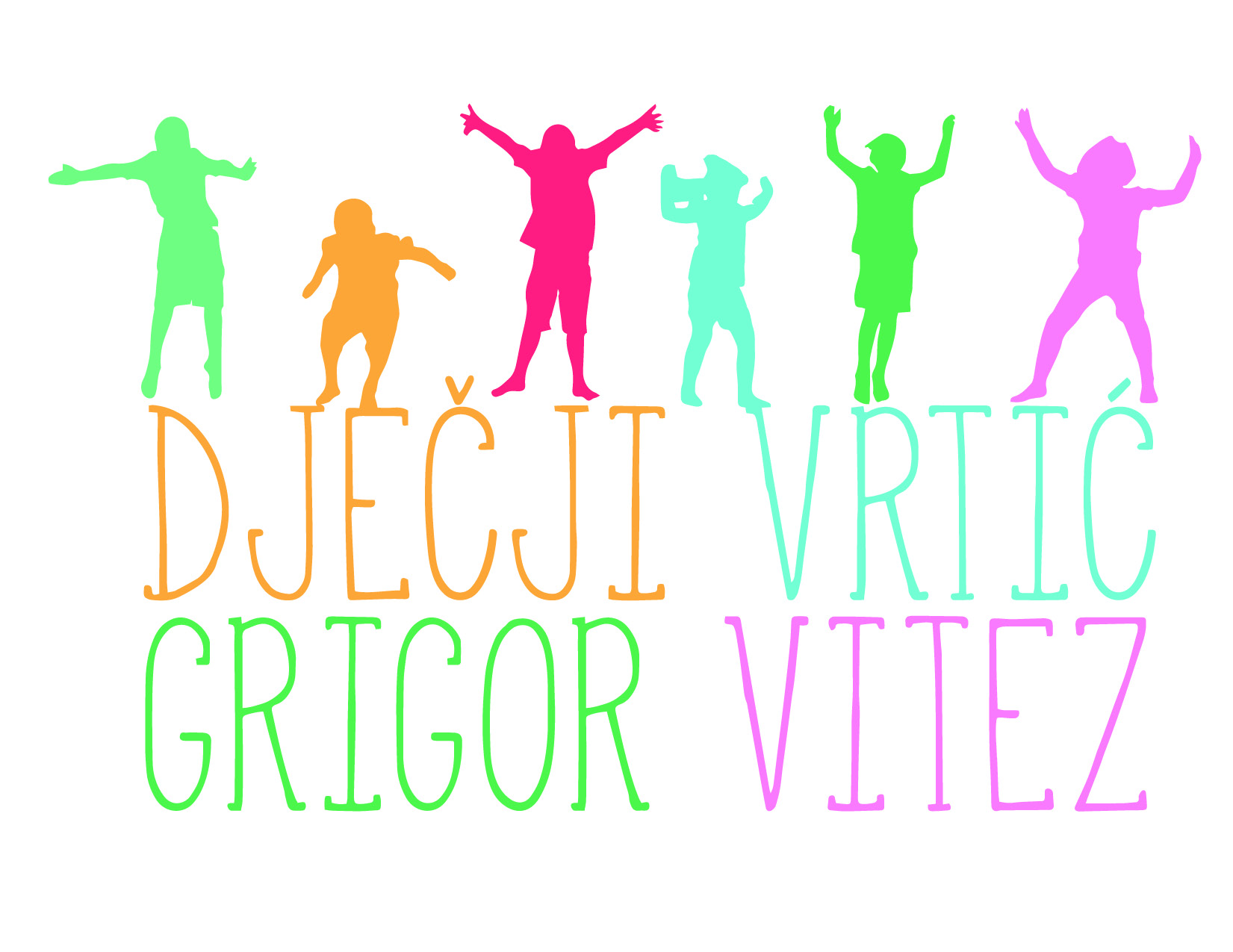 GODIŠNJI PLAN  I PROGRAM RADA Dječjeg vrtića Grigor Vitez Samoborza 2019./2020.pedagošku godinuSamobor, rujan 2019.g.          SadržajOPĆI    PODACIDječji vrtić Grigor Vitez  Samobor maksimalna je predškolska ustanova koja u svom sastavu ima 6 objekata (5 samostalnih +1 iznajmljeni prostor). Odgojno obrazovni rad provodi se u 30 odgojnih skupina na sljedećim lokacijama Grada Samobora:1  centralni vrtić - Perkovčeva 88/1                           GRIGOR2  područni vrtić - Ivice Sudnika 11                            OGLEDALCE3  područni vrtić - Petrova  24, Hrastina                   PREPELICA4  područni vrtić - Mirnovečka 23, Kladje                 MASLAČAK5  područni vrtić - Mirka Bogovića 3,  Galgovo        TULIPAN6  područni vrtić  -Željka Kovačića 4                          ANTUNTUNUdaljenost područnih vrtića od centralnog objekta GRIGOR (13 skupina) te broj odgojnih  skupina u područnim objektima: područni vrtić Kladje           =   2500 m                      4 skupine područni vrtić Sudnikova    =     700 m                      3 skupine područni vrtić Hrastina       =    4400 m                     2 skupine 	 područni vrtić Galgovo        =   7800 m                     2 skupine                 područni vrtić Ž. Kovačića   =     600 m                     6 skupina1/ Centralni objekt  - Perkovčeva 88/1  - GRIGORObjekt je izgrađen 1979.godine i posjeduje urednu dokumentaciju . Namjenski je građen za 10 odgojnih skupina. Zbog potreba djece i roditelja 1989.g. izvršena je dogradnja objekta, te danas radi u 13 dnevnih boravaka. Fleksibilnom organizacijom rada optimalno su iskorišteni sanitarni  prostori.Objekt uz 13 soba dnevnih boravaka sa sanitarnim prostorijama ima i dvoranu za tjelesno vježbanje,namjenski upravni dio,centralnu kuhinju,skladišni prostor,te kotlovnicu na gradski plin i adaptirani prostor za garažu. Ukupna površina (igralište) = 5 036 m2.Radovi na novoj fasadi i ogradi vrtića te asfaltiranje prostora ispred centralne kuhinje izvedeni su 2016.godine.2 /  Područni vrtić – Petrova 24, Hrastina – PREPELICAProstor je iznajmljen od privatne osobe , adaptiran, prilagođen i opremljen za siguran rad i boravak djece, te za njega prema ugovoru Dječji vrtić plaća mjesečnu najamninu. Objekt sadrži dvije sobe dnevnoga boravka, kupaonice za djecu, garderobe, kuhinju. Uz vrtić uređeno je i opremljeno igralište za djecu.3/  Područni vrtić -  Mirka Bogovića 3, Galgovo – TULIPANObjekt je izgrađen 2004.godine. Namjenski građen za dvije odgojne skupine.Prostor u prizemlju sastoji se od sobe za dnevni boravak djece, kupaonice, garderobe za djecu, kuhinje, sanitarija i garderobe za odgojitelje, te vjetrobrana ukupne površine 130,18 m2.  Uz sobu  dnevnog boravka  nalazi se i natkrivena terasa, površine 41,20 m2. Kotlovnica vrtića je na struju uz svu potrebnu opremu. Uz vrtić uređeno je i opremljeno igralište za djecu. 2012.godine izvršena je kompletna adaptacija terase i nadstrešnice na katu objekta te fasade i ograde vrtića. 4/  Područni vrtić – Ivice Sudnika 11, - OGLEDALCEObjekt je izgrađen 2009. godine. Područni vrtić uz 3 sobe dnevnih boravaka sa sanitarnim prostorima i garderobama za djecu ima i kuhinju, zbornicu, natkrivenu terasu uz sve tri sobe dnevnih boravaka. Ukupna površina vanjskog prostora je 550 m2.5/  Područni vrtić – Mirnovečka 23,  Kladje – MASLAČAKObjekt je izgrađen 2009.godine. Namjenski je građen za 2 odgojne skupine. Zbog potreba djece i roditelja od 2011.g. u objektu su boravile 3 odgojne skupine.Objekt je 2011.g. proširen za 1 odgojnu skupinu (soba dnevnog boravka, sanitarni prostor, garderobe),te sada sadržava 4 sobe dnevnih boravaka u prizemlju vrtića i natkrivene terase uz sobu dnevnog boravka jaslica, odvojeni prostor za odgojitelje, kuhinja i skladišni prostor, te kotlovnicu.Uz vrtić uređeno je i opremljeno igralište za djecu vrtičke dobi te posebno igralište za jaslice.6/ Područni vrtić – Ž. Kovačića 4  - ANTUNTUNObjekt je izgrađen 2013.godine. Namjenski je građen za 6 odgojnih skupina. Kompletna unutrašnja površina zgrade iznosi 1 665 m2. Svaka od 6 soba dnevnih boravaka ima 80 m2 te se uz svaku sobu nalazi i natkrivena terasa. Objekt uz 6 soba dnevnih boravaka sa sanitarnim prostorijama ima i dvoranu za tjelesno vježbanje od 140m2, namjenski dio za odgojitelje i stručne suradnike – stručne kabinete za logopeda, defektologa, pedagoga i psihologa te zdravstvenog voditelja – izolacija. U gospodarskom dijelu vrtića nalazi se kuhinja, skladišni prostor, garderobe za osoblje vrtića, dvije prostorije za pranje i šivanje te kotlovnica na gradski plin. Uz vrtić uređeno je i opremljeno igralište za djecu jasličke i vrtićke dobi. Ukupna površina igrališta iznosi 4 535 m2. U ograđenom dijelu vrtića nalazi se i parkirni prostor za roditelje i osoblje vrtića ukupne površine 700m2.1.1.  USTROJSTVO   RADADječji vrtić Grigor Vitez Samobor je javna ustanova koja ostvaruje program njege, odgoja, obrazovanja i skrbi o djeci predškolske dobi od 1 god. života djeteta do polaska u osnovnu školu. Pedagoška godina započinje 02.09.2019. godine, a završava 31.08.2020. god.Ustrojstvo rada i života u vrtiću zasniva se prvenstveno na zadovoljavanju potreba najprije djece, a onda i roditelja, te radnika vrtića.Bitni zadaci na unapređenju ustrojstva rada:Osigurati ustrojstvo rada koje će biti usklađeno s potrebama roditelja u odnosu na njihove radne i druge obveze, a provođenje pedagoškog procesa s potrebama djeteta i programa koji se provodi.Sustavnim praćenjem i vrednovanjem postignuća u kompletnom radu s djecom utjecati na cjeloviti razvoj osobnosti djeteta, te kvalitete njegova života.VRSTE   PROGRAMAU  2019./2020. pedagoškoj godini Dječji vrtić Grigor Vitez Samobor planira slijedeće programe: REDOVNI PROGRAM-  redovni (10-satni) program			 20 odg. skupina vrtića                                                                                               10 odg. skupina jaslica   UKUPNO                                                                                  30 odgojnih skupinaKRAĆI PROGRAMIprogram predškole 			                            1 skupina       engleski jezik				                            4  skupine      ritmika i ples				                            2  skupinesportska igraonica			                            4  skupinefolklorna igraonica                                                                   1 skupinaRADNO VRIJEME VRTIĆARadno vrijeme vrtića usklađeno je s potrebama roditelja. Ustanova je otvorena za djecu 11,30 sati dnevno (6,00 – 17,30). Prema prošlogodišnjim pokazateljima, te različitim potrebama roditelja za dužinom boravka djece u vrtiću, ustrojeno je slijedeće radno vrijeme po objektima:centralni objekt  GRIGOR           Perkovčeva 88/1                            6,00 - 17,30 područni objekt  MASLAČAK     Mirnovečka bb,Kladje                   6,30 - 17,00                                     područni objekt  TULIPAN          M.Bogovića 3, Galgovo                6,15 - 17,00 područni objekt  OGLEDALCE    Ulica Ivice Sudnika 11                   6,30 -  17,00područni objekt  ANTUNTUN    Željka Kovačića 4                            6,30 -  17,30područni objekt  PREPELICA      Petrova 24,Hrastina                       6,15 - 17,00                              STRUKTURA RADNOG VREMENA ODGOJITELJA                        Radno vrijeme odgojitelja je 40 sati tjedno: 27,5 sati neposredni rad s djecom                                                                                       12,5  sati  ostale obveze                                                                                                       40 sati       ukupno                              PREGLED  RADNIH  DANA  U  PEDAGOŠKOJ  GODINI  2019./2020.                 +                 +                   +                +                  +Broj  radnih  sati  u  2019./2020. godini                           240 x 8     =   1992Godišnji broj radinih sati  (umanjeni za G.O )                 1992-240 =   1 752PROSJEČNA GODIŠNJA  SATNICA  ZA  SVE  RADNIKE :         1992 sati	GODIŠNJA STRUKTURA RADA ODGOJITELJA  U 10-satnom REDOVNOM PROGRAMUtjedna obveza – neposredan rad s djecom	 = 27,5 sati                                                          	                                                ostale  obveze                             = 12,5  sati															Ped.god. 2019./2020.                                   STRUKTURA  RADA  ODGOJITELJAPrema zaduženjima koja su navedena u gornjoj tablici, planira se ostali rad ( neefektiva) odgojitelja. Godišnja obveza odgojitelja u pedagoškoj 2019./2020.godini iznosi:Neposredan rad			=  1369,5 satiOstale obveze	                                =    622,5 sati  Ukupno:	                                  =  1992 sata				  	Godišnja obveza odgojitelja umanjena za (30 dana) godišnjeg odmora iznosi:Neposredan rad	1369,5 -  165   ( Go )    =  1204,5 satiOstale obveze        622,5 -    75   ( Go )    =	547,5 sati	Ukupno: 	                                         =    1752 sata Napomena: Evidencija realizacije satnice odgojno-obrazovnog rada odgojitelja voditi će se mjesečno.USTROJSTVO  RADNOG  DANA  PO  ODGOJNIM  SKUPINAMA  Odgojitelji su obvezni u neposrednom odgojno obrazovnom radu s djetetom i skupinom djece provesti 27,5 sati tjedno, a ostale poslove u sklopu satnice do punog radnog vremena – prosječno 12,5 sati. Organizacija rada je fleksibilna, tako da sve odgojne skupine ne počinju rad u isto vrijeme. Vrijeme početka rada pojedine skupine uvjetuje broj nazočne djece, odnosno vrijeme dolaska djeteta u vrtić – jaslice, te se ono tijekom godine može mijenjati prema potrebama roditelja.Prosječno radno vrijeme timova odgojitelja u odgojnim skupinama područnih vrtića:Zbog prirode posla i zahtjeva procesa rada u predškolskoj ustanovi tijekom pedagoške godine radno se vrijeme u okviru godišnjeg zaduženja i strukture radnog vremena može preraspodijeliti.                                         USTROJSTVO  RADA TEHNIČKOG OSOBLJARad svih zaposlenih je fleksibilan, tj. prema stvarnim potrebama djece i roditelja, u okviru 40 satnog radnog tjedna.Radno vrijeme domara, ovisno o potrebama i vremenskim prilikama, uključivao bi i poslijepodnevni rad ukoliko se za to pokaže potreba na objektima.Budući smo vrtić koji radi na 6 lokacija te imamo samo 2 domara,neki puta je gotovo nemoguće ispoštvovati rok za izvršenjem zadanog posla u pojedinom objektu.Radno vrijeme i mjesto rada (objekt) tehničkog osoblja ovisno o potrebama posla može biti promijenjeno.               USTROJSTVO RADA ADMINISTRATIVNO-FINANCIJSKOG OSOBLJAKao i svi radnici DV Grigor Vitez Samobor i administrativno-financijsko osoblje je u tjednoj obvezi od 40 sati.1 tajnik				Milana Zorić – Šabić	7 – 15 sati 		1 voditelj računovodstva		Vesna Klasić		8 – 16 sati		1 djelatnik u računovodstvu 	Milan Tomašković	7 – 15 satiEvidenciju realizacije satnice svi radnici će voditi mjesečno.               USTROJSTVO RADA STRUČNIH SURADNIKA I ZDRAVSTVENE VODITELJICEStručni suradnici i zdravstvena voditeljica su u tjednoj obvezi od 40 sati. Fleksibilnom organizacijom, prema rasporedu, pokrivaju sve lokacije i to od  7.00 – 16.30 sati.U DV Grigor Vitez Samobor stručni tim broji 5 članova.Prema potrebi predviđen je popodnevni rad za sve stručne suradnike i zdravstvenu voditeljicu (sudjelovanje na aktivima, seminarima, redavanjima, odgojiteljskom vijeću, individualnim razgovorima i roditeljskim sastancima). Ravnateljica će napraviti organizaciju rada članova tima po objektima transparentno uvažavajući različite potrebe za radom.                                             STRUČNI TIM DJEČJEG VRTIĆA GRIGOR VITEZ – SAMOBORStručni suradnici obvezni su u neposrednom pedagoškom radu s djecom, odgojiteljima i roditeljima povoditi 25 radnih sati tjedno, a ostale poslove u sklopu satnice do punog radnog vremena. Poslovi koji se obavljaju u neposrednom pedagoškom radu i drugi odgovarajući poslovi obavljaju s u sklopu gore navedenog radnog vremena, a ostatak se odnosi na poslove vezane uz suradnju s drugim ustanovama, poslove stručnog usavršavanja, planiranja, pripreme za rad i druge poslove. Evidenciju realizacije satnice svi radnici će voditi mjesečno.Tjedna obveza stručnih suradnika i zdravstvene voditeljice  -  40 satiPLAN POTREBNIH DJELATNIKA ZA 2019./2020. GODINUREDOVNI PROGRAM  A/ CENTRALNI VRTIĆ - GRIGOR	2/ PODRUČNI VRTIĆ – OGLEDALCE3/ PODRUČNI VRTIĆ – GALGOVO - TULIPAN4/ PODRUČNI VRTIĆ – KLADJE - MASLAČAK5/ PODRUČNI VRTIĆ – Hrastina - PREPELICA6/ PODRUČNI VRTIĆ –  ANTUNTUN 1.2. MATERIJALNI UVJETICilj djelovanja je osigurati najvažnije materijalne uvijete za potrebe očuvanja zdravlja i života djece, djelatnika, te zadovoljavanje potreba kako djece i roditelja, tako i odgojitelja, stvaranje sigurnih prostornih i materijalnih uvjeta kroz održavanje, obnavljanje i obogaćivanje postojećeg prostora, stvarajući poticajno okruženje za kontinuirano učenje djece.Timski ćemo planirati izgled prostorija ali i nabavu opreme koja će biti u funkciji dječjih potreba i potrebe samog odgojno- obrazovnog procesa.Vršit će se nabava mobilnog i fiksnog namještaja koji će omogućavati djetetvo sudjelovanje u u organizaciji prostora, te koji će svojim izgledom i visinom osiguravati preglednost i dostupnost materijala djetetu u svakom trenutku boravka u vrtiću.1.3. RAD NA NJEZI I SKRBI ZA TJELESNI RAST I ZDRAVLJE  DJECE	BITNE ZADAĆE:Unapređenje i zaštita zdravlja djeceBriga za djetetov rast i razvojPodizanje razine osviještenosti djece o pozitivnim prehrambenim navikama i kulturi jelaZdravstvena zaštita zubiPoticanje kvalitetne izmjene igre i dnevnog odmoraPoticanje redovite tjelovježbe i kvalitetnog boravka na zraku Očuvanje zdravlja i smanjivanje širenja oboljenja među djecom u vrtiću Svakodnevna kvalitetna suradnja s roditeljima i odgojiteljima putem suradnje sa zdravstvenom voditeljicom, putem sustavnih edukacija odgojitelja s ciljem provođenja zaštitnih mjera u radu s djecom koja imaju zdravstvene problemeAntropometrijska mjerenjaCILJ: 1.  Stjecanje što bolje i potpunije slike o svakom novoprimljenom djetetu               kako bi  proces prilagodbe bio što manje stresan za dijete.                                                                                                                                                                       20IDENTIFIKACIJA DJECE S POSEBNIM POTREBAMA (prehrana, zdravstvene poteškoće) I  PODUZIMANJE ODGOVARAJUĆIH MJERA                 CILJ: 1. Pravovremena informiranost  usmena i pismena) odgojitelja o djeci s	              posebnim potrebama, te načinima zadovoljavanja istih	          2. Osigurati pravovremenu i adekvatnu pomoć djeci s posebnim	               potrebama  u zadovoljavanju njihovih potreba, te osiguravanje	               uvjeta za rast i razvoj u okviru vrtićaPLANIRANJE JELOVNIKA – ZDRAVA PREHRANACILJ:  Osigurati pravilnu prehranu djece tijekom cjelodnevnog boravka u vrtiću u skladu s prehrambenim    preporukama.2.  Razvoj samostalnosti djece u serviranju, samoposluživanju,       korištenju kompletnog pribora za jelo te kulturnom ophođenju za stolom.3.  Razvijanje i promicanje  pravilnih prehrambenih navika kod djece od najranije dobi.OBAVEZNOST BORAVKA NA ZRAKUCILJ: 1. Osigurati uvjete za svakodnevni boravak djece na zraku uz mnoštvo poticaja kroz intenzivniju međugrupnu suradnju, te intenziviranje tjelesnih aktivnosti na zraku. Budući je boravak na zraku vrlo važan za razvoj djece, obavezno ga je svakodnevno provoditi ako to omogućuju vremenski uvjeti. Ukoliko nismo u mogućnosti boraviti na igralištima objekata, organizirane su šetnje okolicom vrtića. Vrtički parkovi-igrališta najatraktivniji su za provođenje boravka na zraku jer nude mnoštvo poticaja i materijala te su dobro opremljena spravama. Promicanje sigurnosti, slobode i kvalitete kretanja za vrijeme boravka na  zraku.PRAĆENJE PSIHOFIZIČKOG RAZVOJA DJECECILJ:1. Stvaranje optimalnih uvjeta i primjerenije odgojne prakse s ciljemosiguravanja                    djetetovih prava na zdravstvenu skrb , zaštitu zdravlja i  prevenciju bolesti.2.  Stvaranje preduvjeta za normalan psihofizički razvoj djeteta.3.  Osvijestiti djecu i roditelje o važnosti zdravstvene zaštite zubi kod  djece PLAN SANITARNO – HIGIJENSKOG ODRŽAVANJA VRTIĆACILJ: 1. Osigurati optimalne sanitarno-higijenske  uvjete u svim prostorima vrtića te                zadovoljiti sve zakonske sanitarno-higijenske obaveze. 2.  Provođenje HACCAP-a u kuhinji i prostorima za pripremu, distribuciju i                 skladištenje hrane.1.4. ODGOJNO – OBRAZOVNI RADU pedagoškoj godini 2019./2020. radit će se na stvaranju kvalitetnih uvjeta za zadovoljavanje temeljnih potreba djece i radu s odgojiteljima i djecom na  osvještavanju dječjih prava.Bitna zadaća:Poticanje razvoja demokratskih odnosa kroz razvoj spoznaje o dječjim pravima i razvoj socijalnih vještina:a) u odnosu na dijete:poticati razvoj socijalnih kompetencija kroz radionice i poticajne aktivnosti uključujući i rad na projektima.razvijati svijest o demokratskim odnosimaosvijestiti važnost svakodnevne primjene oderdbi Konvencije UN-a b) u odnosu na odgojitelje: jačati socijalnu kompetenciju i osvještavanje odgovornost uloge odgajatelja, kroz stručno usavršavanje i stvaranje poticajnog prostornog, materijalnog i socijalnog konteksta u odgojnim skupinama za zadovoljavanje temelnjih potreba djecepratiti i dokumentirati razvoj socijalnih kompetencija djece i odgojitelja.  Pratiti primjenu dječjih pravaPoticati ih na aktivnosti kako bi obogatili dječji život u lokalnoj zajednici, učinili ga kvalitetnijim, i njih same ravnopravnim članovima društvac) u odnosu na roditelje: jačati roditeljske kompetencije putem roditeljskh sastanaka, panoa za roditelje i individualnim razgovorima pružajući podršku roditeljima u poticanju razvoja socijalne kompetencije u djece.Rad s djecom koja imaju posebnih potreba u njezi, brizi za zdravlje i odgoja                      Bitni zadaci:1.  Djecu s posebnim potrebama i TUR koja nisu  uključena u tretman i praćenje      vanjske   stručne institucije obraditi i uključiti u tretman unutar vrtića ( terapeutski      rad RPS-a s  djecom i savjetodavni rad RPS-a s odgojiteljima i roditeljima).2.  Konkretizirati razvojne zadatke za djecu s posebnim potrebama i prilagoditi im       programske zahtjeve (u suradnji RPS i odgojitelja).3.  Uočiti teško adaptibilnu djecu (inicijalni intervjui, sistematsko praćenje procesa     adaptacije) te savjetodavnim radom s roditeljima i pojačanim praćenjem ublažiti i/ili       otkloniti  smetnje  prilagodbe kod djece.U 2019./2020. pedagoškoj godini, zbog upisane djece s teškoćama u razvoju, a temeljem Suglasnosti osnivača, zaposleno je 19 pomoćnih radnika za njegu, skrb i pratnju djece. Od njih 19, na određeno puno radno vrijeme primljeno je 5, na određeno nepuno radno vrijeme 7, te na puno određeno radno vrijeme kao pomoćnici u radu s TUR djetetom 7.PROGRAM  PREDŠKOLE U skladu sa Zakonom o predškolskom odgoju i obrazovanju, Državnim pedagoškim standardom predškolskog odgoja i naobrazbe te Pravilnikom o sadržaju i trajanju programa predškole ( NN 107/2014. ), organiziran je program predškole za djecu u godini pred polazak u osnovnu školu a koja nisu obuhvaćena redovitim programom vrtića.Za pedagošku godinu 2019./2020. zaprimljeno je 14 zahtjeva za upis djece u program predškole.Primljen je 1 zahtjev za upis TUR djeteta, za kojeg je osiguran pomoćni radnik na 4h.Početak rada programa predškole je 01.10.2019.-25.05.2020. godine.Praznici predškole uskladiti će se sa školskim praznicima.CILJ PROGRAMA PREDŠKOLE: Stvaranje uvjeta za što uspješniju prilagodbu djece na novu socijalnu sredinu i podizanje                opće psihofizičke spremnosti djeteta za polazak u školu.Prilagodba programa razvojnim sposobnostima i individualnim mogućnostima djece.Kontinuirano praćenje postignuća i napretka djece.PRIORITETNI ZADACI ZA PROGRAM PREDŠKOLE:ZADOVOLJITI POTREBU ZA KRETANJEMUnapređivanje tjelesnog  razvoja djece:- razvijati prirodne oblike kretanja, osobito - trčanje, skakanje, penjanje, puzanje,  provlačenje, bacanje…POTICATI DJETETOV SOCIO-EMOCIONALNI RAZVOJ - Poticati pozitivnu socioemocionalnu klimu u odgojnoj skupini – prihvaćanje različitosti  drugih -  dijete s posebnim potrebama i teškoćama u razvoju.- Jačanje emocionale stabilnosti- Razvijanje socijalne kompetencije i komunikacijskih vještina- pozitivna slika o sebi: osjećaj da je dobro došlo u skupinu, da ga djeca prepoznaju po imenu,    da se za njega brinu odrasli- da može slobodno izražavati svoje potrebe, naročito zadovoljavanje osnovnih potreba.- razumjeti dogovorena pravila ponašanja i mogućnost  pridržavanja istih (kontrola opasnih   impulzivnih reakcija),nenasilno rješavanje sukoba.- ustrajnost u započetoj aktivnostiSAMOSTALNOST- Podržavanje samostalnosti  i stvaranje osnova samozaštite djeteta- Stvaranje radnih navika u vrtiću i roditeljskom domu- kulturno – higijenske  navike (upotreba WC-a i pranju ruku),- svlačenje i oblačenje obuće i odjeće, vezanju vezica, - vođenju brige o vlastitom zdravlju, samozaštita.RAZVIJATI SPOZNAJNE FUNKCIJE DJETETA- Bogaćenje djetetovih iskustava novim spoznajama- Poticanje razvoja predvještina potrebnih za čitanje,pisanje, predmatematičkih   pojmova kao i razvoj interesa za istim (primjena zadataka prilagođenih individualnim   sposobnostima djece s ciljem postizanja napretka ali i razvoja pozitivne slike o svojim  sposobnostima).- Razvijati grafomotoriku 	- promatranje prema zadatku	- klasifikacija prema osnovnim svojstvima predmeta	- sigurno razlikovanje osnovnih boja	- pravilno brojanje uz pokazivanje	                 uočavanje kvantitativnih odnosa unutar skupa  (više, manje, za koliko više i/ili manje)	- sigurno povlačenje okomite i ravne crte	- uočavanje redoslijeda i razmaka između grafova i mogućnost njihovih precrtavanja	- pravilno držanje olovke	- pisanje unutar reda i to s lijeva na desno	- rezanje škarama po crtiRAZVOJ STVARALAŠTVA- Podržavanje i poticanje spontanog stvaralačkog izražavanja djeteta i razvoj njegovih   kreativnih potencijala  GOVORNO STVARALAŠTVO- razvijanje slogovne i glasovne analize i sinteze- mogućnost slušanja i razumijevanja govora drugih  (osobito odgojitelja kad govori djeci)                 - doživljavanje i razumijevanje priče, pjesme, dramskog izraza – bogaćenje ugovora- mogućnost prepričavanja događaja, priča i točno interpretiranje kraćih pjesmica- mogućnost  glasovne analize i sinteze riječi. LIKOVNO STVARALAŠTVO- razvijanje vizualne percepcije - izražavanje svojih doživljaja  kroz razne likovne tehnike - naučiti koristiti tekuću boju i kist, kolaž, pastele, drvenu boju, glinu i druge likovne       tehnike    GLAZBENO STVARALAŠTVO- razvoj senzibiliteta za glazbu, osobito narodnu i klasičnu- zajedničko i individualno interpretiranje pjesmice, točna interpretacija teksta, ritma i   melodije- razvijati osjećaj za ritam i kretanje u ritmu,- upoznati neke instrumente i prepoznati ih po zvuku i slici (posjet glazbenoj školi)- prepoznati note kao pismo kojim se bilježi glazba-    uvijek kada je to moguće uključiti djecu u aktivnosti i događanja u okviru redovnog programa  ( kazališne predstave, događanja, posjeti, izleti ).RASPORED RADA PROGRAMA PREDŠKOLEOd 01.10.2019.god. do 25.05.2020. godine.Za pedagošku godinu 2018./2019. planirano je sa svakom odgojnom skupinom programa predškole realizirati obavezanih 250 sati.Projektni rad vrtićaKako bi pozitivno djelovali na cjelokupan razvoj djeteta, u dječjem vrtiću je potrebno osigurati i ostvariti opuštajuće ozračje. Potrebno je omogučiti izbor aktivnosti koje zaokupljaju dijete u cjelini i kroz koje uči rješavajući određene problemske situacije. To je osobito ostvarivo u radu na zajedničkim aktivnostima u projektu.Say hello to the worldPedagoške godine  2019./2020. Dječji vrtić Grigor Vitez uključuje se  međunarodnom projektu Say hello to the world – Pozdrav svijetu. U projekt će biti uključena djeca iz skupine odg.N. Milić i M.Vuga. Projekt je osnovao FINI zavod Radeče, delo za mlade, iz Slovenije 2011. godine s ciljem upoznavanja djece s drugim kulturama, običajima i jezicima kako bi se stvorile predispozicije za uvažavanje različitosti i prevladavanje stereotipa, predrasuda i netolerancije. Kod djece se želi poticati razvoj empatije i altruizma, poticati odgoj za mir i nenasilno rješavanje sukoba, socijalne i građanske kompetencije, stvaralaštvo i kreativnost, poticati sudjelovanje i uključivanje u različite projekte od najranije dobi te povezivanje s djecom iz drugih dijelova svijeta putem aplikacije „My Hello“, čime se pak potiče razvoj informatičke pismenosti.Provođenje projekta u jednoj pedagoškoj godini traje otprilike šest mjeseci, a sadrži pet tema, takozvani program „Pet prstiju“:Javljanje: „To sam ja“Javljanje: „Ja i moja obitelj“Javljanje: „Ja i moj vrtić“Javljanje: „Ja i moje mjesto“Javljanje: „Ja i moja država“Javljanje: ZaključakNakon svake obrađene teme, održava se video poziv s partnerskim vrtićem u kojem jedni drugima predstavljaju što su proteklog mjeseca radili u skupinama.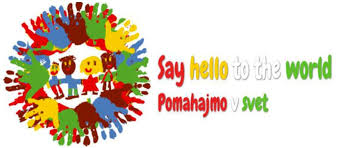 Naša mala knjižnicaProjekt NAŠA MALA KNJIŽNICA usmjeren je na stalno povećanje i razvoj publike među djecom, kako bismo u budućnosti dobili publiku koja će biti spremna kritički čitati književna djela.Ciljevi projekta:Poticanje kritičkog čitanja već od najranije dobiPromoviranje vrhunskih književnih djela hrvatskih i stranih autora koja prate ilustracije izrađene prema najvišim umjetničkim standardimaPristupačnost kvalitetnih knjiga stranih autora na hrvatskom jeziku našim čitateljimaSuradnja učitelja/knjižničara, roditelja i učenikaUključivanje roditelja u školsku zajednicuProšle godine projekt je financirala EU pa je i broj sudionika u projektu bio veći – ukupno 6 zemalja. Ove godine nastavljamo suradnju sa Slovenijom. U projektu će biti nekoliko zajedničkih knjiga i nekoliko naših samostalnih izdanja. Ove godine težinu stavljamo na domaće autore koji su zaslužili da ih se dodatno promovira.Kao i do sada, nastojimo putem NMK djeci približiti nova, kvalitetna izdanja. Uz knjige ćemo izraditi i nove kreativne knjižice kojima je cilj potaknuti djecu na čitanje i aktivno sudjelovanje u projektu. Uprojektu će sudjelovati Dječji vrtić Grigor Vitez sa skupinim odg.T.Petrović i V.Babojelić.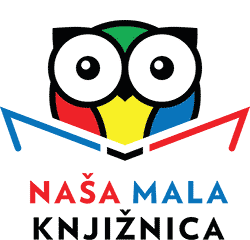 Škole za Afriku“Škole za Afriku” zajednička je inicijativa UNICEF-a, Zaklade “Nelson Mandela” i Hamburškog društva za promoviranje demokracije i međunarodnog prava , pokrenuta 2005. godine u Cape Townu. U prikupljanju pomoći za 13 najugroženijih zemalja u Africi  uključilo se 27 razvijenih zemalja iz cijelog svijeta, a dosad je u njima prikupljeno više od 225 milijuna američkih dolara.Djeca iz hrvatskih škola i vrtića pomažu svojim vršnjacima na afričkom kontinentu, učeći istodobno o dječjim pravima, humanosti, solidarnosti i toleranciji, kao i o važnosti obrazovanja za njihov život.Ciljevi:Učimo djecu koliko je obrazovanje važno za njihov život. Pomažemo im da više cijene to što imaju − dobre i dostupne škole, vrtiće, kvalitetne učitelje i odgajatelje te primjerene uvjete za učenje i igru.Razvijamo kod djece vrijednosti kao što su: uvažavanje različitosti, odgovornost, pravednosti i solidarnost.Potičemo njihov osjećaj pouzdanja u vlastite mogućnosti i ponosa zbog doprinosa stvaranju boljeg svijeta.Slijedimo zadaću DV Grigora Viteza, osvještavanje Dječjih prava, primjena u praksi, participacija djeceOve pedagoške godine pet skupina je prijavljeno za sudjelovanje.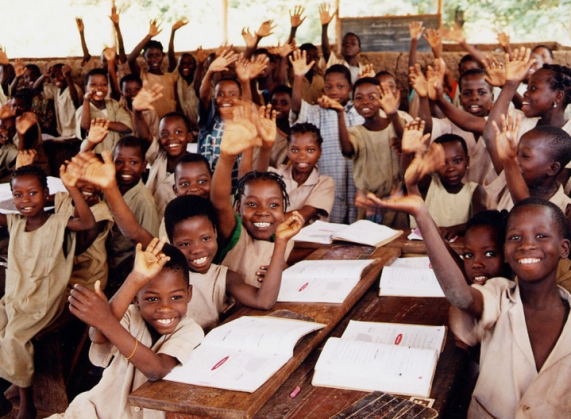 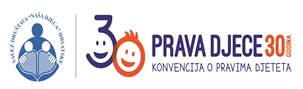 Vidi i klikni HAKNa ozljeđivanja i stradavanja djece u prometu treba biti posebno osjetljiv, bez obzira radi li se o obitelji ili društvu u cjelini. Učestalo upozoravanje i senzibilizacija vozača, roditelja, javnosti uopće može i mora dovesti do cjelokupne promjene stavova i ponašanja sudionika prometa.HAK provodi nekoliko tradicionalnih kampanja koje imaju za cilj podizanje svijesti za odgovorno i sigurno sudjelovanje u prometu koje su dio događanja vezanih za podizanje razine cestovne sigurnosti.Poznavanje prometnih propisa, sigurnosnih pravila i odgovorno ponašanje na cesti vitalni su ponderi svake kampanje.Sve dosad provođene kampanje, akcije i aktivnosti – kao i ovaj preventivno sigurnosni projekt, dio su misije HAK-a i koncepta cjeloživotnog učenja o prometu i odgajanja za sigurno sudjelovanje u prometu.Projektu će se priključiti predškolske skupine naših objekata.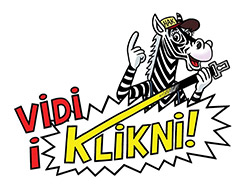 Obogaćivanje odgojno-obrazovnog procesa blagdanima, proslavama, svečanostima, posjetima i izletima  1.5. OBRAZOVANJE I USAVRŠAVANJE ODGOJITELJAObrazovanje i usavršavanje odgojnih radnika planirano je kroz individualno i skupno  usavršavanje, vezano uz bitne zadatke odgojno obrazovnog rada.Individualno stručno usavršavanje provodit će se prema planu i programu individualnog stručnog usavršavanja radnika u ustanovi te prema planu AZOO i drugih stručnih ustanova.Skupno usavršavanje radnika provodit će se prema planu i programu unutar predškolske ustanove putem radionica i stručnih aktiva.PLAN INTERNIH STRUČNIH AKTIVA I EDUKACIJARAD ODGOJITELJSKOG VIJEĆASURADNJA S RODITELJIMAKao i proteklih godina suradnja s roditeljima nastavit će se u obliku individualnih razgovora, preko panoa za roditelje i roditeljskih sastanaka. Svi roditelji imaju mogućnost obratiti nam se i putem postavljenih poštanskih sandučića u ulaznim prostorima objekata u kojima je dobrodošla svaka pohvala, prijedlog ili kritika u svrhu poboljšanja kvalitete odgojno obrazovnog rada.Teme roditeljskih sastanaka:1.   Prilagodba djece, (9. mj. 2018.)2.   Psihofizičke karakteristike djece određene dobi i dnevni raspored aktivnosti u dječjem vrtiću,         (10. mj. 2018.)3.   Važnost socijalne kompetencije djece predškolske dobi (11. mj. 2018.)4.   Psihofizička pripremljenost djece za polazak u školu (12.mj 2018. / 1. mj. 2019.)5.   Stvaralačke radionice  (2. i. 3.  mj. 2019.)		                              			   6.   Informiramje roditelja o postignućima u razvoju djece (5. mj. 2019.)Suradnja stručnog tima s roditeljima:-  individualni razgovori s roditeljima        			-  promidžbeni edukativni materijali vrtića (pisma za roditelje, letci)			-  izbor literature za roditelje				-  individualni programi rada s djetetom s uputama za roditelje-  roditeljski sastanci za roditelje novoupisane  djece-  roditeljski sastanak za roditelje programa predškole-  web stranica vrtića1.7.  SURADNJA S DRUŠTVENIM ČIMBENICIMA1.8. GODIŠNJI PLAN RADA RAVNATELJAU pedagoškoj 2019./2020.godini godišnji plan i program rada dužnosti ravnatelja utvrđen je na osnovi fonda od 1992 sata.                                          RASPORED GODIŠNJEG FONDA SATI  PREMA PODRUČJIMA RADABitne zadaće ravnatelja na unapređivanju organizacije radaOsiguravanje  materijalnih i organizacijskih uvjeta za realizaciju programa odgojno obrazovnog rada s djecomOsiguravanje  povoljnih  materijalnih  uvjeta u svim procesima radaKontroliranje  održavanja objekata - realizacija investicijskog plana i plana nabavePlaniranje i realizacija projekataPoticanje kolektiva  na timski rad, uvježbavanje  pozitivne komunikacijske vještine kako bi djelatnici mogli mijenjati stavove i odnose prema djeci i kolegamaPoticanje  duha zajedništva, ojačavanje kompetencije osobljaRazvijanje novih kvalitetnih programe te osuvremenjivanje postojećihUtjecanje  na razvoj ključnih kompetencija djeceSudjelovanje u izradi Godišnjeg plana i programa rada vrtića i Kurikuluma vrtićaIzrada Plana i programa rada ljeti u suradnji sa stručnim timomSuradnja sa vanjskim čimbenicima Organiziranje poslova i zadataka svih radnika shodno potrebama korisnika uslugaOrganizacija rada tehničke službeOrganizacija rada i formiranje odgojnih skupina i timova odgojiteljaPraćenje vođenja pedagoške dokumentacijePlaniranje, organizacija i provođenje Odgojiteljskih vijećaPraćenje permanentnog stručnog usavršavanja djelatnikaPraćenje rada kadrovsko pravne službeSurađivanje sa stručnim institucijama na nivou Grada Samobora i države u svrhu unapređivanja organizacije rada i procesa odgoja i obrazovanja te zdravstvene zaštiteGODIŠNJI PLAN STRUČNIH SURADNIKA ZA INTENZIVNIJI RAD                              NA ODABRANIM  RADNIM  ZADAĆAMASukladno individualnim planovima rada stručno razvojne službe ističemo pojedine bitne radne zadaće na kojima će u pedagoškoj godini 2019./2020. intenzivnije raditi stručni suradnici: psiholog, pedagog, defektolog, logoped i zdravstveni voditelj.Pedagog               Psiholog  Defektolog - odgojiteljLogoped Zdravstveni voditelj  Godišnji  plan i  program rada Dječjeg vrtića  Grigor Vitez  Samobor za 2019./2020. pedagošku godinu prihvaćen je na sjednici Odgojiteljskog vijeća održanoj 25.rujna 2019. godine, te donešen na 27. sjednici Upravnog vijeća održanoj 26.rujna 2019. godine.Predsjednica Upravnog vijeća:              	                                  Vršiteljica dužnosti ravnatelja______________________			                         _________________           Mateja Velić                       			  	                 Sandra IvanušKLASA:001-02/17-01/01URBROJ:238/27/71/01-17-1Samobor, 30.09.2019.Opći podaci  . . . . . . . . . . . . . . . . . . . . . . . . . . . . . . . . . . . . . . . . . . . . . . .    1.1 Ustrojstvo  rada . . . . . . . . . . . . . . . . . . . . . . . . . . . . . . . . . . . . . . . .                                                 Radno vrijeme vrtića  . . . . . . . . . . . . . . . . . . . . . . . . . . . . . . .  . . . . .                                                                                                            Godišnja struktura rada odgojitelja . . . . . . . . . . . . . . . . . . . . . . .         Ustrojstvo rada tehničkog osoblja . . . . . . . . . . . . . . . . . . . . . . . . . .         Plan potrebnih djelatnika . . . . . . . . . . . . . . . . . . . . . . . . . . . . . . . . .              Redovni program . . . . . . . . . . . . . . . . . . . . . . . . . . . . . . . . . . . . . . . 1.2  Materijalni uvjeti . . . . . . . . . . . . . . . . . . . . . . . . . . . . . . . . . . . . . . . 1.3.Njega i skrb za tjelesni rast i zdravlje djece . . . . . . . . . . . . . . . . . .    1.4. Odgojno obrazovni rad . . . . . . . . . . . . . . . . . . . . . . . . . . . . . . . . . .                  Program predškole. . . . . . . . . . . . . . . . . . . . . . . . . . . . . . . . . . . . . . 1.5. Stručno usavršavanje odgojitelja . . . . . . . . . . . . . . . . . . . . . . . . . .           Plan stručnih aktiva . . . . . . . . . . . . . . . . . . . . . . . . . . . . . . . . . . . . .                     Rad Odgojiteljskog vijeća . . . . . . . . . . . . . . . . . . . . . . . . . . . . . . . . .  1.6. Suradnja s roditeljima . . . . . . . . . . . . . . . . . . . . . . . . . . . . . . . . . . .     1.7. Suradnja s društvenim čimbenicima . . . . . . . . . . . . . . . . . . . . . . .     1.8. Godišnji plan rada ravnatelja . . . . . . . . . . . . . . . . . . . . . . . . . . . . . .            Godišnji plan stručnih suradnika - izabrane zadaće. . . . . . . . . . . . .  3 5 6 71011131720  262836384041424445MjesecUkupno danaBlagdanpraznikSuboteNedjeljeRadni OdaniNeposredni radOstale   obavezeUkupno     satiRujan30-4521       115,552,5160Listopad3114422        121                               55176Studeni3015420        110 50      168Prosinac3124520        110 50152Siječanj3124421      115,552,5176Veljača29-5420        11050160Ožujak31-4522        121       55168Travanj3014        421     115,5  52,5168Svibanj3115520        11050176Lipanj3034419     104,547,5144Srpanj31-4423     126,5 57,5184Kolovoz3115520       110      50160UKUPNO     366       12     52      53     248       249    622,5    1992Mjesec9.10.11.12.1.2.3.4.5.6.7.8.Godišnje za ustanovuGodišnje za radnikaBroj dana303130313129313031303131366366Blagdani i praznici-1122--113-1 1212Subote445445445445            52     52Nedjelje544544545445 5353Ukupan broj radnih  dana 212220202120222120192320249219Neposredanrad115,5121110110115,5110121115,5110104,5126,51101369,51 204,5Ostaleobveze52,555505052,5505552,55047,557,550622,5547,5PPV242720202620222620212320269239ROD3445345352434539ISU5555555555556055ISA223--343323-2522OV3-2-2---32,5-315,515VA---3122-----88Stručne grupe2434133221,5--25,520Ind.zaduženja32334333241195040Dnevni odmor10,511101010,5101110,5109,511,510124,5109,5Ukupnoradnih sati16817616016016816017616816015218416019921 752Planiranje, pripremanje, vrednovanje       269     239Permanentno stručno usavršavanje:odgojiteljsko vijećeindividualno str.usavršavanjeinterni stručni aktivivanjski aktivi      15,5         60          25            8           15         55        22          8Suradnja s roditeljima          45        39Stručne grupe        25,5        20Individualna zaduženja          50        40Dnevni odmor     124,5  109,5OBJEKTSKUPINARADNO VRIJEMEPREPELICAjasličke skupinevrtičke skupine6,15 – 12,30 11,00-16,007,30-13,0011,00-16,0011,30-17,00MASLAČAK, TULIPAN,OGLEDALCEJasličke skupinevrtićka skupina6,30-12,307,30-13,0011,00-16,0011,30-17,00GRIGOR ANTUNTUNjasličke skupineMlađa skupinaSrednja skupinaStarija skupina7,00-12,007,30-12,4510,00-16,0010,30-16,15  7,30-13,00           6,00-12,1510,30-16,00        11,15-16,00  7,00-12,30          7 ,30-13,0011,15-16,45         11,30-17,00  7,30-13,00            7,00-13,0012,00-17,30          12,00-17,00ObjektR/br.Ime i prezimeRadno mjestoVrijeme radatjedna izmjena smjenaCentralni vrtićPerkovčevaGRIGOR1234567Vlasta  ZrinjanDarinka ŽitkovićNada    MilošRenata StunjaĐurđica ĐukićTihomir JugBranka Cvitićgl.kuharicakuharicakuharicakuharicapom. Kuharicadomarkrojačica6 – 14 6 – 14, 7-156 -14, 7 – 15, 8 - 166 -14, 7 – 15, 8 - 168  – 16,006-14, 9-17, 12-206-148910111213Marijana BišćanLjiljana BaturIrena TomazinGordana VidovićMargita PetrićDanijela Burić            spremačicaspremačicaspremačicaspremačicaspremačicaspremačica6–14, 7–15, 10–18, 11,30-19,306–14, 7–15, 10–18, 11,30-19,306–14, 7–15, 10–18, 11,30-19,306–14, 7–15, 10–18, 11,30-19,306–14, 7–15, 10–18, 11,30-19,306–14, 7–15, 10–18, 11,30-19,30Područni vrtićKladje- MASLAČAK1415Ružica RazumGordana BrajkovićSpremačicaspremačica6,30-14,30,  11 – 19Područni vrtićHrastina-PREPELICA1617Nada MešanovićBiserka TandarićSpremačicaspremačica6,30-14,30,  11 – 196,30-14,30,  11 – 19Područni vrtićGalgovo-TULIPAN1819Jadranka PršaAnkica  MakarunSpremačicaspremačica6,30-14,30,  11 – 196,30-14,30,  11 – 19Područni vrtić Sudnikova-OGLEDALCE2021Vedrana ĐekićNada MilakovićSpremačicaspremačica6,45-14,45,  10,30-18,306,45-14,45,  10,30-18,30Područni vrtićŽ. Kovačića-ANTUNTUN22232425262728Marina KotarskiVišnja  VukDarinka RešetarIvanka FreslMirela FabekSanja ZrinjanJosip Geušićpom.kuharicaspremačicaspremačicaspremačicaspremačicaspremačicadomar6,30-14,306-14, 10-18, 11-196-14, 10-18, 11-196-14, 10-18, 11-196-14, 10-18, 11-196-14, 10-18, 11-196-14, 9-17,   12-20Zanimanje                     Ime i prezime                   Radno vrijemeRavnateljSandra Ivanuš8,00 – 16,00 satiPsihologKsenija Bašić8,30 – 16,30 satiPedagogBernardica H.Petravić8,00 – 16,00 satiDefektologRenata Jurinec7,00 –  15,00 satiLogopedMarina B.Kus8.00 – 16.00 satizdravstveni voditelj             Andrea Vrkić                 17,00 – 15,00 satiPEDAGOGPSIHOLOGDEFEKTOLOGLOGOPEDZDRAVSTVENIVODITELJNeposredniRad2525252535Ostali poslovi  12,512,512,512,52,5Stanka    2,52,52,52,52,5UKUPNO4040404040ObjektProfilRedovni programPredškola+pomoćni radnikUKUPNOSati u godiniGRIGORRavnatelj111992GRIGORPedagog111992GRIGORPsiholog111992GRIGORLogoped111992GRIGORDefektolog111992GRIGORZdravstveni vodit.111992GRIGORTajnik111992GRIGORVod.računovodstva111992GRIGORDjelatnik u računovodstvu111992GRIGOROdgojiteljI26 predškola pom.rad. 8h pom.rad. TUR 4h pom.rad. TUR 8h2613231992GRIGORGl.kuhar111992GRIGORPomoćni kuhar111992GRIGORKuhar331992GRIGORKrojačica-pralja111992GRIGORDomar111992GRIGORSpremačica7Napomena:   (1spremačica na 4h odlazi na ispomoć u objekt TULIPAN)51992GRIGORGRIGORUKUPNO:4956ObjektProfilRedovni programPomoćni radnikUKUPNOSati u godiniPodručni objektMASLAČAKOdgojitelj81 pom.rad. 8h81992Područni objektMASLAČAKSpremačica11 pom.rad 4h11992Područni objektMASLAČAKSpremačica11 pom.rad.4h11992Područni objektMASLAČAKUKUPNO:10310ObjektProfilRedovni programPomoćni radnikUKUPNOSati u godiniPodručni objektOGLEDALCEOdgojitelj61 pom.rad. 4h61992Područni objektOGLEDALCESpremačica221992Područni objektOGLEDALCEUKUPNO:818ObjektProfilRedovni programPomoćni radnikUKUPNOSati u godiniPodručni objektTULIPANOdgojitelj41 pom.rad.8h41992Područni objektTULIPANSpremačica11 pom.rad.4h11992Područni objektTULIPANUKUPNO:525ObjektProfilRedovni programPomoćni radnikUKUPNOSati u godiniPodručni objektPREPELICAOdgojitelj41 asistent 4h41992Područni objektPREPELICASpremačica111992Područni objektPREPELICAUKUPNO:515ObjektProfilRedovni programPomoćni  radnikUKUPNOSati u godiniPodručniobjektANTUNTUNOdgojitelji122 pom.rad 8h2 pom.rad.TUR 8h122008PodručniobjektANTUNTUNPom.kuhar112008PodručniobjektANTUNTUNSpremačica4Napomena:( 1 spremačica odlazi na 4h u objekt PREPELICA)42008PodručniobjektANTUNTUNDomar112008PodručniobjektANTUNTUNUKUPNO:18418ProfilRedovni programDječji vrtić Grigor VitezOdgojitelji60Dječji vrtić Grigor VitezPomoćni radnici 4/8 h19Dječji vrtić Grigor VitezTehničko osoblje26Dječji vrtić Grigor VitezStručni tim5Dječji vrtić Grigor VitezAdministrativno osoblje3Dječji vrtić Grigor VitezRavnatelj1Dječji vrtić Grigor VitezUKUPNO:114 ??Red br.OdgojnaskupinaBrojdjeceOdgojiteljiStručnaspremaBrojodgojitelja1.I. jasličkaskupina   17Katarina MutabdžićAna GaliBarbara Sirovica,pom.odg.8hVSSVŠSSSS22.II. mlađa jasličkaskupina  22Karmen GlavinaJadranka VargaVŠSVŠS23.II-I jaslička skupina   22Marija CvijanovićGordana HribarKatarina Ivkovčić, pom.radnik 8hVŠSVŠSSSS24.II. jaslička skupina   22Matea ZrinjanAntonija RazumJesenka Imbert,pom.radnik 8hVŠSVŠSVSS25.srednja skupina   23Smiljana MataušićAndreja Vučinić SSSVSS26.srednja-mlađa skupina   24Nevenka GrmšekIvana BlaževićOzana Razum,pom.rad. 4hVŠSVŠSSSS27.II-I- starija skupina   25Nadica MilićMatea Vuga Klara Snelec, pom.radnik 8hSSSVŠSSSS2 8. 8.srednja-I. starija skupina   23Svjetlana RadeljakAndreja Topčić Matea Gorup, pom.rad. 8hSSSVŠSVŠS29.srednja skupina   23Dubravka SabljoSmiljana Bašić VŠSVŠS210.II – starija skupina   26Mirjana SlamarSonja PavlovićVSSVSS211.I.starija-srednja skupina   25Nevenka TončićIva Garašić Nikolina Kujundžija, pom.radnik 8hSSSVŠSSSS212.II. starija skupina  25Bogdana StrapajevićTamara HržićMatea Sučić, pom.rad. 4hVŠSVŠSSSS213.II.-starija skupina  25Gordana KorbarBernarda PuzićVŠSVŠS2UKUPNO:13 odgojnih skupina 30326Red br.OdgojnaskupinaBrojdjeceOdgojiteljiStručnaspremaBrojodgojitelja1.mlađa-II.jaslička skupina 17Sandra Matuza GrdovićBarbara OslakovićLucija Razum.pom.rad.4hVŠSVŠSSSS22.srednja skupina 22Valentina BarišićDea HaberleVŠSVŠS23.I.-II.starija skupina 24Jelena Beljak Jasmina HorvatVŠSVŠS2UKUPNO: 3 odgojne   skupine 636  odgojitelja6Red br.OdgojnaskupinaBrojdjeceOdgojiteljiStručnaspremaBrojodgojitelja1.mješovita –mlađa skupina 20Marko JurinecJasminka PožgajMartina Barač Belančić  pom.rad.4hVSSSSSVŠS22.mješovita starijaskupina 24Darija TodorovićMirna JajčevićMaja Ban Rudež,pom.radnik 8hVŠSVŠS2 UKUPNO: 2 odgojne  skupine 444  odgojitelja4Red br.OdgojnaskupinaBrojdjeceOdgojiteljiStručnaspremaBrojodgojitelja1.II.jaslička skupina11Celizić EminaIvana RazumAna Šolčić.pom.radnik, 8hVŠSVŠSSSS22.mlađa skupina17Ana Marija SokolovićMartina FrancekovićKristina Tuđan, pom.rad. 4hVŠSVŠSSSS23.srednja-I.starijaskupina15Maja ValentakRomana BlaškovićPaola Živoder,pom.rad. 4hVŠSVŠSSSS24.II.-I.starija skupina26Maja HošnjakVerica KoletićVŠSVŠS24 odgojne  skupine698 odgojitelja8Red br.OdgojnaskupinaBrojdjeceOdgojiteljiStručnaspremaBrojOdgojitelja1.Mješovita - mlađa skupina 15Sanja  OcvirekKristinka JakopecVŠSVŠS22.Mješovita- starija skupina 20Ljiljana BaždarJelena Krčelić Laura Đekić,pom.rad. 4hVŠSVŠSSSS2 UKUPNO: 2 odgojne   skupine 354  odgojitelja4Red br.OdgojnaskupinaBrojdjeceOdgojiteljiStručnaspremaBrojodgojitelja1.I. jasličkaskupina 18Ksenija ŠtiboharAna KošćakMarija Kižlin,pom.radnik,8hVŠSVŠSSSS22.II.jasličnaskupina 22Vlasta KufekSabrina HeloAntonija Rešetar,pom.radnik, 8hVŠSVŠSSSS23.mlađa skupina 23Lidija GrgurićIva TomaškovićVŠSVŠS24.srednja-I.starija skupina 24Marija TomaškovićNikolina MakarunMaja Bašić,pom.rad 8hVŠSVŠSSSS25.I.starija skupina 22Andreja SlakIvana TurkDino Bošković, pom.rad.8hVŠSVŠSSSS26.II.starija grupa 23Tatjana PetrovićValentina BabojelićVŠSVSS2UKUPNO: 6 odgojnih  skupina13212 odgojitelja12Broj odgojnih skupina     Broj djeceBroj odgojiteljaBroj pomoćnihradnika 4h/8h              30       638            60            19ObjektNabava opremeTekuće  i investicijskoodržavanjeMaterijal i rezervni dijelovaNabava didaktike i sitnog inventaraUredski i ostali materijalni rashodiIzvor sredstavaCentralnivrtićGRIGORPerkovčeva- dopuna namještaja za   kutiće u sobama dnevnih boravaka prema iskazanim potrebama odgojitelja- dopuna garnitura   stolova i stolica- police za sobe i    kupaonice- nabava krevetića -nadopuna roleta na prozorima soba dnevnog boravka ( 1. soba,3 soba  prizemlje)-nabava dječje kuhinje (1 soba jaslice)-nabava radnih stolova za odgojitelje (5 soba prizemlje,3.soba kat)- potpuna sanacija     dječjih sanitarnih    prostora (6.i 8. kat)      - - ugradnja wc pregrada - postava laminata u       hodniku i zbornici kod uprave- pregled instalacija-atest  - investicijsko održavanje   opreme –aparata i  strojeva- servis plamenika u     kotlovnici- servis svih klima uređaja- kemijsko pranje nape-lakiranje parketa u sobi (2. i 5.-jaslice)- izgradnja kružne stazice za vožnju biciklima i romobilima u sklopu dječjeg igrališta- popravak postojećih roleta na prozorima- ličilači radovi u sobama dnevnih boravaka - premazivanje  ograde i provjera stanja sprava na igralištu- nabava AV sredstava:  projektor- dopuna posuđa i pribora   za jelo- termosice  RF- PVC posude –HACCAP- nadopuna didaktike i pomagala  u sobama dnevnih boravaka i  komunikacijske prostore- nabava klime za zbornicu- nabava  zaštitne obuće i odjeće- nabava potrošnog materijala prema iskazanim potrebama odgojitelja- sredstva i materijal za čišćenje i održavanje prostora- sanitetski materijalprihodi za posebne namjenevlastiti prihoddonacijePodručni vrtić  TULIPANGalgovo- pluto panoi (4 kom)-nadopuna kutića potrebnim namještajem (ormarići - ladičari)- nabava stolica i ormara za odgojitelje- stolić za kutić svjetlosti-ormarić za didaktiku iz kutića svjetlostipregled instalacija atestinabava 3 nove sprave za igralište vrtića:tobogan s penjalicomvlakićklackalica-ličilački radovi u objektu hodnika i sobama vrtića- nabava tv za fotografije prikaza odgojno obrazovnog rada u skupinama - nadopuna didaktike po potrebi-nabava zaštitne obuće i odjeće-potrošni materijal  -materijal za čišćenje-prihodi za     posebne namjenePodručni vrtić OGLEDALCENabava kutića lutaka,sjedalica za kutić ( soba br.2)Nabava ormarića na kotačima za odlaganje didaktike  soba.br.2- pregled instalacija, atesti-servis klima uređaja-sanacija stropa u hodniku- ličilački radovi u hodniku i na stropu u hodniku    - popravak i izmjena dotrajalih dijelova sprava(vrtuljak, tobogan)    - nadopuna didaktike- nabava CD linije ( soba br.1)- nabava „miša“ za laptop- zbornica- nabava zaštitne obuće i odjeće- potrošni  materijal- sredstva i materijal za čišćenjeprihodi za posebne namjenesredstva iz pričuve zgradePodručni vrtićPREPELICAHrastinaNabava ormara ladičara za odlaganje didaktike  1 kom-pregled instalacija- atesti- rezervni dijelovi i materijali zasve popravke-lličilački radovi hodnika- nadopuna didaktike- nabava digitalnog foto okvira za fotografije- nabava zaštitne obuće i odjeće- potrošni  materijalprihodi za posebne namjenePodručni vrtićMASLAČAKKladjenabava ljuljačke „košare“ za igralište nabava ormara ladičara za odlaganje didaktike 1 kom -atesti – pregled  Instalacija -servis klima- rezervni dijelovi i materijali za sve popravke-ličilački radovi-popravak  dotrajalih dijelova sprava na dvorištu- nadopuna didaktikeNabava zaštitne obuće i odjeće  Nabava potrošnog materijala   prihodi za posebne namjenePodručni vrtićANTUNTUN-nabava ormarića ladičara za odlaganje didaktike - 3 kom-Panoi za dječje radove u sobama dnevnih boravaka-nabava didaktike za senzorni kabinet .- atesti, pregled instalacija i    servis svih klima uređaja- rezervni dijelovi i materijali za sve popravke-- nadopuna didaktikeprihodi za posebne namjenedonacijeKRITERIJIINDIKATORISTANDARDIUvid u zdravstvenu dokumentaciju djetetaUpoznavanje roditelja s zajedničkim zadaćama na očuvanju i unapređivanju djetetova zdravlja:njegapravilna prehranakretanje i tjelesne aktivnostiodmorboravak na zrakuPravovremena i adekvatna informiranost odgojitelja o novoprimljenom djetetu.Usklađivanje postupaka vrtića i doma s ciljem zadovoljavanja djetetovih potreba i prava.Osigurati uvjete u kojima će dijete što prije prevladati osjećaj nesigurnosti i stvoriti pozitivne socio-emocionalne odnose s drugom djecom i odgjitelji      -     roditeljski sastanakadekvatna priprema odgojiteljapriprema prostora i             poticajapotpora odgojiteljima i roditeljimaKorektnost, točnost i uporabivost dobivenih podataka o novoprimljenom djetetu.Spremnost roditelja na suradnju, te procjena uspješnosti suradnje.Procjena pripremljenosti odgojitelja za proces prilagodbe.Praćenje i procjena uspješnosti procesa prilagodbe.Pravovremena  i adekvatna informiranost odgojitelja o novoprimljenom djetetu.Sudjelovanje na roditeljskim sastancima, individualni razgovori s odgojiteljima i roditeljima.Razvijeni partnerski odnosi s roditeljima, te sudjelovanje roditelja u  zajedničkim zadaćama vrtića i obitelji.Adekvatna priprema prostora i poticaja.Zadovoljno i adaptirano dijete:- uspostavljena socio-emocionalna  veza odgojitelj-dijete, dijete-dijeteKRITERIJIINDIKATORISTANDARDI   Proučavanje  anamnestičkih          podataka i zdravstvene     dokumentacije.    Trijaža, opservacija i   dijagnosticiranje u zdravstvenim  i specijaliziranim ustanovama.  Upoznavanje odgojitelja s               posebnim potrebama djece:   upute o postupcima pružanja   prve pomoći kod zdravstvenih   teškoća visokog rizika ( febrilne   konvulzije, alergije, asmatični   napadi i dr. )Informiranje usmeno i pismeno odgojitelja o posebnim potrebama djeteta.   Kod posebnih potreba u    prehrani informiranje i    edukacija kuhinjskog osobljaIntervjui, individualnirazgovori,medicinskadokumentacijaindividualni razgovori, roditeljski    sastanci, radionice, pisani materijali Evidentirana djeca koja imaju  posebne potrebeKvalitetna suradnja s roditeljima i odgojiteljima te relevantnim institucijamaKRITERIJI   INDIKATORISTANDARDIPromišljeno i sustavno planiranje jelovnika uz pravilnu zastupljenost energetskih i protektivnih tvari (bjelančevine, ugljikohidrati, masti, vitamini i minerali):u prehranu uključiti što više visoko vrijednih namirnica, žitarica, mahunarki, pilećeg, purećeg mesa i ribeosigurati raznovrsnost pripremljenih obrokaRedovita kontrola kvalitete i kvantitete namirnica i gotovih pripremljenih obroka.Praćenje i procjena prihvaćenosti novih namirnica te motiviranost djece pri jelu.Uredni nalazi ZZJZ o zdravstvenoj i energetskoj ispravnosti hrane.Zadovoljstvo djece i roditelja.Djeca prihvaćaju namirnice i jelaPromicanje fleksibilnosti glede vrste i količine hrane i vrijeme obroka u skladu s individualnim potrebama djeteta.Procjena stupnja fleksibilnosti u organizaciji prehrane.Međuobroci su sezonsko svježe voće i sušeno voće.Razvijanje pravilnih prehrambenih navika kod djece od najranije dobi:upoznavanje djece s prehrambenim namirnicama motiviranje i poticanje djece na prihvaćanje novih namirnicaodgojitelj – model djetetuosvijestiti štetnost prekomjernog uzimanja slatkišastvaranje navika konzumiranja svježeg voća i povrća stvaranje navike uzimanja dovoljne količine tekućine, prvenstveno vodeProcjena stupnjaosviještenosti djece i  odraslih.Djeca uzimaju dovoljne količine napitka- prvenstveno vode.Fleksibilnost u organizaciji prehrane prilagođena potrebama djeteta.Vrijeme i trajanje obroka prilagođeno razvojnim sposobnostima i potrebama djece.Reorganizacija načina i vremena podjele obroka.Stvaranje optimalnih organizacijskih  preduvjeta u podizanju razine kulturnog blagovanja.Osamostaljivanje djece u pripremi , serviranju, samoposluživanju , pravilnoj uporabi kompletnog pribora za jelo te kulturnom ponašanju za stolom.Praćenje i procjena samostalnosti djece u serviranju, samoposluživanju,pravilnom korištenju pribora za jelo te kulturnom ponašanju za stolom. kulturno- higijenski standard za vrijeme odmoraDjeca - samostalna u serviranju, samoposluživanju, korištenju pribora, sukladno dobi i razvojnim sposobnostima,Ugodna, mirna i kulturna atmosfera za vrijeme jela.KRITERIJIINDIKATORISTANDARDIOsigurati optimalne sigurnosne i higijenske uvijete za boravak djece na zraku:svakodnevno čišćenje, pripremanje i održavanje dvorišta, terasa , pješčanika educirati i upozoriti djecu na potencijalne opasnosti pojačani nadzor i oprez odgojiteljaprilagođenost odjeće i obuće vremenskim uvjetimaBoravak na zraku mora biti svakodnevno realiziran i osmišljen uz mnoštvo poticaja te koristeći sva raspoloživa pomagala i osigurana sredstva za rad ( sprave,igračke, didaktika)Svakodnevni nadzor nad čistoćom i sigurnošću vanjskog prostora i sredstava za igru.Broj intervencija odgojitelja u opasnim situacijama, te broj ozljeda na zraku.Svakodnevno  praćenje i procjena kvalitete boravka na zraku.Osigurani optimalni sigurnosni i higijenski uvjeti.Minimalan broj intervencija i ozljeda.Svakodnevno kvalitetno provođenje boravka na zraku.Intenzivirati međugrupnu suradnju za vrijeme boravka na zraku kroz zajedničke igre i razne tjelesne aktivnosti djece.Vrijeme trajanja boravka na zraku treba prilagoditi vremenskim uvjetima i dobi djece.Praćenje i procjena adekvatnog trajanja boravka na zraku.Dobro raspoloženje i zdravlje djece.KRITERIJIINDIKATORISTANDARDIEdukacija djelatnika te adekvatna organizacija rada u cilju postizanja optimalnih sanitarno – higijenskih uvjeta:svakodnevno čišćenje i dezinfekcija unutarnjeg i vanjskog prostora vrtićapravilna uporaba sredstava za čišćenje i dezinfekciju redovito pranje i održavanje igračakaredovito higijensko održavanje posteljineosiguravanje optimalnih mikroklimatskih uvjetaRedovito provođenje mjera dezinfekcije, dezinsekcije i deratizacije.Pravilna i redovita dispozicija smeća.Redovito higijensko održavanje  kuhinje, prostora za pripremu , skladištenje i distribuciju hrane prema HACCAP-u.Vođenje svih evidencijskih listi po  HACCAP-u.Redovito nošenje zaštitne radne odjeća i obuće.Redovito provođenje i upućivanje djelatnika na zdravstveni pregled za sanitarnu iskaznicu.Redovito provođenje i upućivanje djelatnika na tečaj higijenskog minimuma.Nadzor nad higijenskim odlaganjem pribora za higijenu zuba.Osvješćivanje i aktivno uključivanje djece u održavanju osobne higijene, higijene prostora i igračaka te okoliša vrtićaTijekom godine odgojitelji provode kontinuirane aktivnosti s djecom (odvajanje papira,tetrapaka,plastike, baterija i stakla od ostalog otpada te odlaganje u posebne kontejnere).Redovito praćenje i procjena čistoće prostora u kojima borave djeca.Kontrola čistoće posteljine i redovito mijenjanje.Kontrola mikroklimatskih uvjeta ( obavezno prozračivanje prostora ).Svakodnevna kontrola čistoće kuhinje , prostora za pripremu i distribuciju hrane.Evidencije sanitarnog nadzora i zapisnici sanitarne inspekcije.Nadzor nad  redovitim vođenjem evidencija HACCAP-a.Nadzor nad nošenjem uredne i čiste radne odjeće i obuće. Redovito praćenje i  procjena nivoa kulturno - higijenskih navika, te osviještenosti djece o važnosti higijene prostora i okoliša vrtića.Redovita kontrola čistoće igračaka i didaktike.Redovita kontrola odvajanja otpada u zeleni otok – objekt KovačićevaZadovoljstvo sanitarno-higijenskim održavanjem vrtića od strane svih sudionika procesa.Uredni nalazi i zapisnici sanitarne inspekcije.Evidencija HACCP lista.ŠTOU ODNOSU NA KOGATKOGDJEKADA 1. Procjena socijalnih vještina predškolske dobi – inicijalno stanje (primjena Protokola) -odgojitelje-djecu u 6. i 7. godini života- pedagog- psiholog- defektolog- odgojitelji  - u objektuPerkovčeva(starija odgojna skupina) 10. mj. 2019.Obrada podataka nakon primjene Protokola -odgojitelje- djecu- pedagog- psiholog- defektolog-odgojitelji - u objektuPerkovčeva12. mj.2019.1.4.Dogovor o uvođenju promjena ponašanja odgojitelja (stjecanje i razvijanje socijalnih vještina) -odgojitelje- djeca- pedagog- psiholog- defektolog-odgojitelji - u objektuPerkovčeva12. mj.2019.12.mj.2019.1.3Uvođenje dogovorenih promjena u praksi -odgojitelje- djecu- pedagog- psiholog- defektolog-odgojitelji- u objektu1. mj.2020.1.4. Praćenje primjenedogovorenih  postupaka uz primjenu   Protokola-odgojitelje- djecu- pedagog- psiholog- defektolog-odgojitelji - u objektu2., 3. i 4. mj. 2020.1.5. Obrada podataka     dobivenih Protokolom u praćenju dogovorenih postupaka-odgojitelje- djecu- pedagog- psiholog- defektolog-odgojitelji - vanjski suradnik - u objektu5. mj.2020.1.6.Prezentacija dobivenih podataka u poticanju razvoja socijalne kompetencije u djece i odgojitelja (odgojiteljsko vijeće)-djecu-odgojitelje- pedagog- psiholog- defektolog-odgojitelji - u objektu6. mj.2020.Zadaci i prosloviVrijemeSuradniciMetodeVođenje inicijalnih intervjua i paralelan pojačan savjetodavni rad s roditeljima djece s posebnim potrebama i TURVII,VIII,IX,po potrebitijekom god.RPSIntervjuiKonzultiranjemPrimjena kriterija i načina praćenja  psihofizičkog razvoja  djeceIX. i X.RPSPomoć odgojiteljima u konkretizaciji  razvojnih zadataka i prilagođavanju programskih zahtjeva za djecu s posebnim potrebama.TijekomGodineRPSOdgojiteljiSastanci,mjesečna planiranja,konzultacijeMOtkrivanje djece s teškoćama u razvoju i poduzimanje mjera –savjetodavni rad s roditeljima, dodatna ispitivanja,individualni tretman,upućivanje u određene stručne institucije na obradu i dijagnostiku, po potrebiTijekom godineRPSTestiranje,promatranje,opservacija,savjetodavni rad, radni materijali,konzultacijeMPraćenje i valorizacija poduzetih postupaka i utjecaja na razvoj djeceTijekom godineRPSodgojitelji Individualni sastanci članova RPS-a s odgojiteljima, konzultacijeRed.br.Mjesto izvođenja programa predškoleBr.skupinaBroj djece:Ime i prezimeOdgojitelja    1.Centralni objektGRIGOR Perkovčeva 88/1      1  skupina      14Tamara Hržić,odgojiteljMartina Barač Belančić,pom.rad.ObjektskupinaPonedjeljakUtorakSrijedaČetvrtakPetakCentralni objektGRIGOR1.skupina16,15-19,1516,15-19,1516.15.-19.15MjesecDogađanjaRujan, listopad i studeni                       -11. rujna - Hrvatski olimpijski dan -1. tjedan u listopadu – Dječji tjedan- od 01. do 30. listopada – Dani kruha – kruh naš svagdašnji i  Zahvalnica za plodove zemlje- 08. listopada – Dan neovisnosti -od 14.listopada do 18. istopada Dan grada Samobora -od 21.listopada do 25.listopada 65 godina predškolskog odgoja u Samoboru - interne svečanosti na nivou objekta  - vanjske manifestacije- 01. studenog – Svi SvetiProsinac i siječanj                                   -niz radosnih događaja božićnih i novogodišnjih blagdana  -interne svečanosti na nivou objekta u svezi s aktualnostima-  06. prosinca – Sv. Nikola -13. prosinca – Sv. Lucija- 24. prosinca – Badnjak - 25. prosinca – Božić - 31. prosinca – Stara godina – Silvestrovo - kazališne predstave   - izložbe dječjeg stvaralaštva   -darivanja - božićni koncert/priredbaVeljača- niz radosnih događaja povodom maškara - interne svečanosti na nivou objekta - zajedničke aktivnosti na nivou objekta - zajedničke aktivnosti roditelja i djece-  14. veljače – ValentinovoOžujak i travanj                                  - niz radosnih događaja povodom Uskršnjih blagdana - interne aktivnosti na nivou odgojnih skupina - izložbe za roditelje  -22.travnja – Dan planete ZemljeSvibanj, lipanj, srpanj, kolovoz       -01.svibnja – Sveti Josip – Blagdan rada -Majčin dan – 2.nedjelja u svibnju/Cvjetni korzo-Tijelovo- 22.lipnja – Dan antifašističke borbe- 25.svibnja – Dan državnosti -26. svibnja – Svjetski dan sporta -05.kolovoza – Dan pobjede i domovinske zahvalnosti -15. kolovoza– Velika GospaPodručjeradaCiljVještineOblici RadaNosioci                     Djeca  atipičnog razvoja                               (djeca s TUR) - jačanje stručne   kompetencije     odgojitelja u   radu s djecom s   teškoćama u   razvoju-poticanje razvoja komunikacijskih vještina djece atipičnog razvoja u području socijalne komunikacije- individualno    planiranje/valorizacija   razvojnih zadaća za    djecu s teškoćom  u    razvoju (IOOP)- edukativno-  savjetodavni rad s   odgojiteljima,  2x god.x 2 sata   od 11. mj. 2019.    do 5. mj. 2020.  - individ. suradnja  /konzultacije s      odgojiteljimaKsenija BašićpsihologRenata Jurinec defektologBernardicaH.PetravićPedagog Fleksibilna organizacija  odgojno-obrazovnog procesa- jačanje stručne kompetencije odgojitelja za prepoznavanje i stvaranje uvjeta za zadovoljavanje potreba djece-planiranje ritma dana prema dobi djece u skupine-poticanje fleksibilnosti u planiranju aktivnosti -savjetodavni rad s odgojiteljima 6x 2 sata tijekom pedagoške godineAndrea Vučinićmag.predš.Sonja Pavlovićmag.predš.Terapeutski učinak pripovijedanja bajkiUpoznavanje sa simbolikom,strukturom i značenjem narodne bajkeSvladavanje pripovjedačke tehnike i prenošenje iskustava iz odgojno obrazovne prakseTematske    radioniceOdgojitelji:Ksenija ŠtiboharAna KošćakPraktično provođenje kinezioloških aktivnosti s djecom predškolske dobi-razvijanje kompetencija za organiziranje, kreiranje provedbu kinezioloških aktivnosti u radu s djecom predškolske dobi- ovladavanje   osnovnom   kineziološkom   terminologijom i   znanstveno   dokazanim   kineziološkim   činjenicama- usvajanje informacija o   metodičkim i organizacijskim oblicima rada koji se koriste u radu predškolske dobi i praktično korištenje suvremenih kinezioloških pristupa - radionice će se održavati u dvorani objekta ANTUNTUNOdgojitelji:Sanja OcvirekJelena BeljakStručna TemaNosiociZadatkaTerminrealizacijeAktiv „Prilagodba djece na jaslice i vrtić“pedagog,psiholog,zdrav.voditeljdefektologrujan 2019.Aktiv „Uloga pomoćnog odgajatelja i asistenta u integraciji s djecom atipičnog razvoja“ pedagog,psiholog,defektologrujan2019.Edukacija na temu:„Priprema odgojitelja za primjenu   Kurikuluma za razvoj otpornosti djece“Prof.dr.sc. Renata Miljević RiđičkiProf.dr.sc. Mirjana Milanovićrujan i studeni2019.Aktiv na temu:„Unaprjeđivanje fleksibilne organizacije rada– ritam dana u odgojnoj skupini“pedagogdefektologpsihologzdrav.voditeljlistopad2019.Predavanje na temu „Osobni rast odgojitelja“ Prof.dr.sc.Ante Kolakodgojiteljistručni timlistopad2019.Aktiv „Samoborski fašnik“ravnateljpedagogodgojiteljisiječanj 2020.Edukacija / radionice      „Rad s potencijalno darovitom djecom“Ksenija BenakovićBojan Branisavljevićstručni timodgojiteljiveljača2020.8)  Projekti u odgojnim skupinama:            - prezentacija timskih projekata             odgojitelja na unaprjeđivanju             odgojne praksepedagogodgojiteljiožujak2020.9)   Aktiv: „Govorno jezični razvoj djece predškolske dobi „logopedodgojiteljitravanj2020.R.b.SadržajNosiociSudioniciVrijeme1.a) Razmatranje i usvajanje Godišnjeg plana      i programa rada b) Donošenje kurikuluma DV Grigor Vitez    za ped.god.2019./2020.c) Razmatranje i usvajanje individualnih     planova i programa rada članova stručnog timad) Individualno stručno usavršavanje odgojiteljae) Tekuća problematikaravnateljstručni timravnateljstručni timodgojiteljirujan2019.2.„Prehrana u dječjem vrtiću“Ivana Rumora Samarin.nutricionist stručni tim odgojiteljsiječanj 2020.3.Govornička akademija Demosten„Govorničke vještine,trenizi prije javnih nastupa i vještine komuniciranja“Kristijan Sedak,trener komunikacijskih vještinastručni tim odgojiteljTravanj 2020.4. a)  Izvješće o upisu djece za ped.godinu        2020./2021.   b)  Plan god.odmora 2020.  c)  Plan rada ljeti (srpanj-kolovoz 2020.) d)  Prijedlog organizacije rada i         raspored rada po skupinama za        pedagošku godinu 2020.-2021.     ravnateljstručni timstručni timodgojiteljilipanj2020.5. a) Izvješće o radu za pedagošku godinu             2019./2020. b) Pedagoška problematikaravnateljodgojiteljistručni tim stručni tim, odgojiteljakolovoz 2020..Vanjske ustanoveSadržajNosilac zadatkaRok izvršenjaGrad SamoborOdjel za društvene djelatnosti Suradnja u provođenju zadataka društvene brige o djeci predškolskog uzrastaravnateljkontinuiranoMinistarstvo znanosti, obrazovanja i sportaKonzultacije, organizacija seminara, aktiva, savjetovanja, verifikacija  programa…ravnateljkontinuiranoAgencija za odgoj i obrazovanjeKonzultacije, organizacija seminara, aktiva,savjetovanja…ravnateljpedagogkontinuiranoUred državne uprave u Zagrebačkoj županiji(služba za društvene djelatnosti – Samobor)Suradnja u provođenju zadataka društvene brige o djeci predškolskog uzrastaravnateljkontinuiranoCentar za socijalni radSuradnja u zbrinjavanju socijalnougrožene i pedagoško zapuštene djecesocijalni radnicistručni timkontinuiranoMjesni uredi i radne organizacijena području Samobora Poboljšanje materijalnih uvjeta rada u vrtiću - predškoli pavnateljpedagogkontinuiranoGradski  Crveni križSuradnja pri poboljšanju materijalnih uvjeta radaravnateljkontinuiranoUgovorne zdravstvene organizacije(pedijatrija – stomatologija – medicina rada)Suradnja povodom realizacije programa zdravstvene zaštite djece zdravstveni voditeljravnateljkontinuiranoDječji vrtići Grada Zagreba i Zagrebačke ŽupanijeIzmjena iskustava u odgojno obrazovnom radu s djecom predškolske dobi – susretiodgojiteljistručni timtijekom pedagoške godineOsnovne škole s područja SamoboraOŠ “Bogumil Toni”OŠ  „Samobor“- zajedničko organiziranje     programa predškole - posjet   starijih skupina   OŠ- suradnja prilikom provjere      zrelosti djece za  OŠ- izmjena iskustava nastavnika i    odgojitelja- održavanje roditeljskih sastanaka    za roditelje čija će djeca ići u OŠ-odg-voditeljiprograma predškole-ravnatelj-učitelji-psiholog-pedagog-defektolog-odgojitelji-ST škole- VI.IV.V.Zavod za javno zdravstvoZdravstveni pregledi radnika,praćenje ispravnosti hranezdravstveni voditeljkontinuiranoGlazbena škola„Ferdo Livadić“Suradnja na provođenju zadataka u predškolskom odgojupedagogravnateljkontinuiranoSamoborski sportskisavezSudjelovanje u obilježavanju Hrvatskog olimpijskog dana u vrtićuodgojitelji9.mj 2018.Gradska knjižnica- dječji odjelProgram realizacije posjeta djece st.skupina i predškole knjižnici-Organizacija stručnog usavršavanja za odgojitelje i ST vrtića-predstavljanje dječjih radova putem izložbi na dječjem odjelu GKS pedagogravnateljKontinuiranoTuristička zajednica Grada SamoboraSuradnja u provođenju zadataka-Dječji fašnik-Cvjetni korzo-Proljetni sajamravnateljodgojiteljpedagogII. IV. I V.mj2019.Pučko otvoreno učilišteSuradnja u provođenju zadataka -projekcije kratkometražnih filmova - posjete izložbama u galeriji Prica- stručna usavršavanja,predavanja za  odgojiteljemravnateljtijekom godineMuzej gradaSamobora –posjete stalnom i novom postavu muzeja-Suradnja u provođenju zadatakaravnateljpedagog tijekom godine Učiteljsko društvoSuradnja u provođenju zadatakaravnateljtijekom godineSUVAGSuradnja - djeca s TUR logoped, defektologpsiholog tijekom godineDječja bolnica ZagrebZdravstveno prosvjećivanjezdravstveni voditeljtijekom godineSamoborski sportski objektiOrganizacija sportskih aktivnosti,sklizanjeravnateljstudeni prosinac 2018,     Redbr.Područje radaPlanirani broj sati 1. 2. 3. 4. 5. 6. 7. 8. 9.10.Rad na planiranju i programiranjuUnapređenje materijalnih uvjeta radaOrganizacija rada	Proces odgoja i obrazovanja				Odgojiteljsko vijeće					 Permanentno stručno usavršavanje			Administrativno financijski poslovi			Upravljanje						Suradnja s društvenom sredinomIzvanredni poslovi  208  340  496  176    40  153  123  160  144  152Ukupno1992PODRUČJE RADACILJ I SADRŽAJ RADA VIJEME REALIZACIJEDIJETEPraćenje i procjenjivanje potreba djece,organizacijsko materijalni uvještiRad na poticanju spoznaja o dječjim pravimaosnaživanje djece za samozaštitno ponašanje kontinuirano provoditi aktivnosti za jačanje pozitivne slike o sjebi rad na emocijama, zaštitne i samozaštitne aktivnosti u vrtiću i u rizičnim situacijama – zauzimanje za sebe (znati reći NE)poticanje senzomotoričkog razvoja djece jaslične dobi.Planiranje,organizacija i sudjelovanje u realizaciji obogaćivanja redovnog programa i programa predškole,kazališne predstave, posjeti muzejima i drugim ustanovama.Rujan 2019.Tijekom godineTijekom godineTijekom godineODGOJITELJstvaranje poticajnog i razvojno primjerenog prostorno-materijalnog i socijalnog konteksta u svakoj odgojnoj skupiniunapređivanje timskog rada i komunikacije u timu: zajedničko promišljanje prakse, planiranje na temelju vrednovanja i aktualnih potreba i interesa djece, analizapraćenje i dokumentiranje odgojnoobrazovnog procesa s ciljem kvalitetne analize i razvoja kurikuluma (razvojna mapa djeteta, etnografski zapisi, foto i video dokumentacija).Rujan 2019.       Tijekom godineRODITELJjačanje roditeljskih kompetencija putem individualnih razgovora, grupa podrške, komunikacijskih roditeljskih sastanakapružanje podrške roditeljima u odgoju djeteta – razvijanje partnerstva s roditeljima pružanje podrške roditeljima koji djecu odgajaju u otežanim okolnostima.Rujan 2019.Tijekom godineTijekom godineTijekom godine PODRUČJE RADACILJ I SADRŽAJ RADA VIJEME REALIZACIJEDIJETERad na bitnoj zadaći iz godišnjeg plana ustanove „Poticanje razvoja socijalne kompetencije i odgovornosti“.Rujan 2019.Tijekom godineTijekom godineTijekom godineODGOJITELJIntenzivniji rad na unapređivanju primjene kurikuluma u segmentu rada s djecom s  posebnim potrebama.Rujan 2019.Tijekom godineTijekom godineTijekom godineRODITELJKonzultacije s roditeljimaRoditeljski sastanciInicijalni razgovori Rujan 2019.Tijekom godineTijekom godineTijekom godinePODRUČJE RADACILJ I SADRŽAJ RADA VIJEME REALIZACIJEDIJETE  - intenzivniji rad sa djecom u starijim dobnim skupinama-Pojačani rad s djecom na vježbama grafomotorike, percepcije i okulomotorike-Rad na bitnoj zadaći iz godišnjeg plana ustanove „Poticanje ravoja socijalne kompetencije i odgovornosti“.-Kontinuirano praćenje i   valorizacija rada- Povremeni rad s djecom s posebnim potrebama u programu predškoleRujan 2019.Tijekom godineTijekom godineTijekom godineODGOJITELJ- Edukativni  razgovori s odgojiteljima- Vođenje ISU (u suradnji sa psihologinjom),za odgojitelje u čijim su skupinama djeca s TUR-om.Rujan 2019.Tijekom godineTijekom godineTijekom godineRODITELJ- Edukativni  razgovori s roditeljimaRujan 2019.Tijekom godine PODRUČJE RADACILJ I SADRŽAJ RADA VIJEME REALIZACIJEDIJETE-savjetovanje odgojitelja u cilju kvalitetne kompetencije u radu sa djecom na planu govorno jezičnog područja -  rano otkrivanje i ispitivanje djece u cilju brže evidencije i terapije na govorno jezičnom planuRujan 2019.Tijekom godineTijekom godineTijekom godineODGOJITELJ-organizacija i održavanje aktiva Govorne vježbe-konzultacije o aktivnostima za pojedino dijeteTijekom godineRODITELJ-savjetovanje roditelja djece s govorno jezičnim posebnim potrebama u cilju upoznavanja i ponašanja prema govorno jezičnim posebnim potrebama.Rujan 2019.Tijekom godinePODRUČJE RADACILJ I SADRŽAJ RADA VIJEME REALIZACIJEDIJETE-antropometrijska mjerenjaTijekom godineODGOJITELJI-Rad s odgojiteljima na unapređivanju uvjeta za zadovoljavanjem provođenja preventivnog stomatološkog  programa ( razgovori s djecom u svezi oralne higijene, pojačan nadzor nad pranjem zubi, sistematski stomatološki pregledi ).- Vođenje individualnog stručnog usavršavanja odgojitelja na temu „Pružanje prve pomoći u dječjem vrtiću“Rujan 2019.Tijekom godineTijekom godineTijekom godine TEHNIČKO OSOBLJEGLAVNA KUHARICA-Rad na planiranju jelovnika te intenzivniji rad na stvaranju optimalnih uvjeta u podizanju razine kulturnog blagovanja. -Informiranje (usmeno i pismeno) djelatnika centralne kuhinje i područnih objekata o djeci s posebnim potrebama vezano uz pripremu i distribuciju hrane (alergije, razne bolesti)Rujan 2019.Tijekom godineTijekom godine